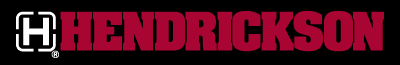 POSITION: MAINTENANCE TECHNICIANHendrickson Truck, Lebanon KY is now seeking: 2nd Shift, 3rd Shift and Weekend Maintenance Technicians.               Candidates must be willing to work any shift per Company need.Responsibilities include but are not limited to:Maintaining and repairing all buildings, machinery and equipment.  Maintaining all tooling and fixturing required to support manufacturing operations. Developing and implementing preventative maintenance programs on all work centers and equipment.  Instructing operation personnel in proper daily preventative maintenance procedures.Coordinating with outside vendors in determining proper stocking levels for tool crib items and maintaining those levels.Participating as a member of the safety Committee and correcting all conditions or procedures that are unsafe or not in compliance with applicable regulations.Troubleshooting all equipment problems and identifying areas of improvements to reduce downtime as well as improving efficiency.Installation and debugging of new production systems.Assisting manufacturing engineering in the pilot of the new equipment.Operating new equipment as required, making suggestions and improvements to systems.Qualifications:A minimum of an Associate’s in Industrial Maintenance or equivalent work experience  Previous maintenance experience in a manufacturing environmentExperience in a MIG welding environmentExperience in Robotic welding and handling equipmentProficient in electrical systems diagnostics using  PLC/PACHands-on, systematic individualMechanical aptitude, strong analytical and problem solving skillsResults oriented with a strong sense of personal responsibilityProfessionalism and integrity to communicate and work with employees at all levels of the organization Benefits: Medical, Dental, 401K, Pension, Short Term Disability, Long Disability, Life Insurance, Holiday Pay, Vacation, Education Assistance, & Wellness ProgramSubmit Resume to:Hendrickson Truck Suspension SystemsAttn: Human Resources655 Hendrickson DriveLebanon, KY  40033Fax: (270) 699-2031(No phone calls, please)EOE minority/female/disability/veterans